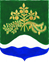 АДМИНИСТРАЦИЯ МУНИЦИПАЛЬНОГО ОБРАЗОВАНИЯМИЧУРИНСКОЕ СЕЛЬСКОЕ ПОСЕЛЕНИЕМУНИЦИПАЛЬНОГО ОБРАЗОВАНИЯПРИОЗЕРСКИЙ МУНИЦИПАЛЬНЫЙ РАЙОН ЛЕНИНГРАДСКОЙ ОБЛАСТИП О С Т А Н О В Л Е Н И Е26.03.2024 г.                                                                                                                   № 41В соответствии со статьей 174.3 Бюджетного кодекса Российской Федерации и постановлением Правительства Российской Федерации от 22 июня 2019 года  № 796 "Об общих требованиях к оценке налоговых расходов субъектов Российской Федерации и муниципальных образований", порядком формирования перечня налоговых, утвержденным постановлением Администрации МО Мичуринское сельское поселение МО Приозерский муниципальный район Ленинградской области № 231 от 28.12.2020 года, администрация Мичуринского сельского поселения ПОСТАНОВЛЯЕТ:Утвердить Перечень налоговых расходов Мичуринского сельского поселения на 2024 год и плановый период 2024-2026 годов (Приложение 1).Разместить Перечень налоговых расходов Мичуринского сельского поселения на 2024 год и плановый период 2024-2026 годов на официальном сайте администрации МО Мичуринское сельское поселение в информационно-телекоммуникационной сети «Интернет».Контроль за исполнением постановления оставляю за собой.исп.: Панкратьева Т.В. 67-183Разослано: Дело – 2, КФ – 1УТВЕРЖДЕНпостановлением Администрации 
МО Мичуринское сельское поселение 
МО Приозерский муниципальный район 
Ленинградской области 
№ 41 от 26.03.2024г.ПЕРЕЧЕНЬналоговых расходов МО Мичуринское сельское поселение2024-2026 годыОб утверждении перечня налоговых расходов Мичуринского сельского поселения на 2024-2026 годы.И.о. главы администрацииМО Мичуринское сельское поселениеА.С.СапрыгинаN п/пНаименование налога, по которому предусматривается налоговая льгота, освобождение, преференция (налоговый расход)Наименование налоговой льготы, освобождения, преференции (содержание налогового расхода)Реквизиты НПА, устанавливающего налоговую льготу, освобождение, преференцию Дата начала действия права на налоговую льготу, освобождение, преференцию (налогового расхода)Дата прекращения действия налоговой льготы, освобождения, преференции (налогового расхода)Целевая категория плательщиков, для которых предусмотрены налоговые льготы, освобождения, преференцииНаименование муниципальной программы (подпрограммы)/ направления социально-экономической политики, целям которой(-ого) соответствует налоговый расходНаименование структурного элемента муниципальной программы (подпрограммы, при наличии), целям которого соответствует налоговый расходОтветственный исполнитель муниципальной программы (подпрограммы) / направления социально-экономической политикиКура-тор нало-гового расхода1234567891011Земельный налогОсвобождение от налогообложения (технические (финансовые) налоговые расходы)Решение Совета депутатов № 18 от 26.11.2019 г. «Об установлении на территорииМО Мичуринское сельское поселениеземельного налога с 01.01.2020 г», п.301.01.2020 г.не установлена-муниципальные учреждения образования, здравоохранения, социальной защиты, культуры, физической культуры и спорта, организации муниципального управления, финансируемые из средств бюджета МО Мичуринское сельское поселение----2Земельный налогНалоговый вычет на необлагаемую налогом площадь земельного участка в размере 600 квм на одного налогоплательщика в отношении одного земельного участка, находящегося в собственности, постоянном (бессрочном) пользовании или пожизненно наследуемом владении (социальные налоговые расходы). Решение Совета депутатов № 18 от 26.11.2019 г., п.3.101.01.2020не установленаФизические лица, имеющие трех и более несовершеннолетних детей----